医療モニタリング計画テンプレート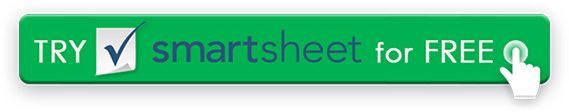 スタートアップ活動進行中の試用活動クローズアウト活動プロトコル開発臨床試験研究アソシエイトマネジメント最終リストと調査結果のレビュー外部コンサルタントとステークホルダー・バイインサイトの包含/除外条件に関する質問安全報告調査員のコミュニケーションと管理計画議定書改正臨床研究報告書の概要安全計画の見直し医療スポンサーとのコラボレーション成果の戦略的評価サイトの開始ラボレポート、安全性レポート、プロトコルの逸脱のレビュー今後の研究に関する推奨事項免責事項Web サイト上で Smartsheet から提供される記事、テンプレート、または情報は参照用です。情報を最新かつ正確に保つよう努めていますが、当サイトまたはウェブサイトに含まれる情報、記事、テンプレート、関連するグラフィックスに関する完全性、正確性、信頼性、適合性、または可用性について、明示または黙示的ないかなる表明も保証も行いません。したがって、そのような情報に対する信頼は、お客様の責任で厳重に行われます。